LESSON:  I Can Handle Peer Pressure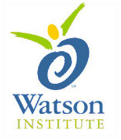 OUTLINEIntroduce topic of Peer Pressure.  Define “peer” and “peer pressure”.  Ask students if they’ve ever felt pressured into doing something.Explain that peer pressure can be POSITIVE if it gets you to do something worthwhile.  Or it can be NEGATIVE if it gets you to do something you feel isn’t right.Talk about how there are always consequences for our actions and that peer pressure can result in outcomes we didn’t expect or wantIntroduce the 7 Ways to Handle Peer Pressure and review each slideLearn to say “no”Make an excuse and leaveMake your own decisionsAvoid people and situations you’re not comfortable withTalk to your parents and trusted friendsThink about possible consequences for your actionsGet busy with something elseSo…what do YOU think MATERIALS NEEDED:Facilitator’s GuideActivity Sheet (peer pressure role-play cards)Magnet cardsHomework Sheet – optional